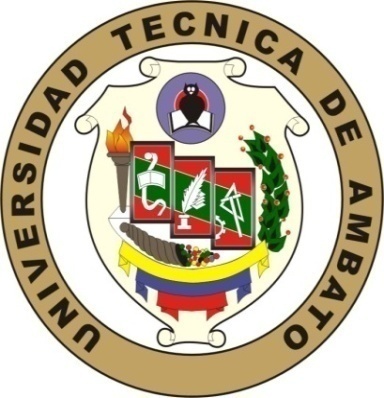 UNIVERSIDAD  TÉCNICA   DE  AMBATOFACULTAD  DE  CIENCIAS   HUMANAS  Y DE LA  EDUCACIÓNInforme  final   del trabajo   de  Graduación o  Titulación Previo  a la  Obtención del  Título  de  Licenciado (a)  en  Ciencias  de  la Educación, Mención  Educación ParvulariaTEMA:Desarrollo  de la Motricidad  fina  y  gruesa  y  su  influencia  en el fortalecimiento  de los músculos  del cuerpo de los niños  de 3 – 4 años pre- básico  de la  Unidad  educativa  Particular Mixta “San francisco  de Asís” del cantón  Salcedo, provincia de Cotopaxi  durante el año  lectivo  2011 – 2012.AUTORA:Rocío del Carmen Tonato JiménezTUTORA: Dra. Mayra Elizabeth Castillo LópezAmbato – Ecuador2012APROBACIÓN DEL TUTOR  DEL TRABAJO DE GRADUACIÓN  O TITULACIÓNCERTIFICA:Yo, Dra. Mayra Elizabeth Castillo López con CI. 1803737707 en  mi calidad  de  Tutora  del Trabajo  de  Graduación o  Titulación, sobre el tema: “Desarrollo  de la Motricidad  fina  y  gruesa  y  su  influencia  en el fortalecimiento  de los músculos  del cuerpo de los niños  de 3 – 4 años pre- básico  de la  Unidad  educativa  Particular Mixta “San francisco  de Asís” del cantón  Salcedo, provincia de Cotopaxi. Desarrollado  por la egresada, Rocío  del  Carmen  Tonato Jiménez, considero que dicho informe investigativo, reúne los  requisitos  técnicos,  científicos y  reglamentarios, porlo autorizó la presentación del mismo ante el  Organismo pertinente, para que sea  sometido  a  evaluación por parte  de la Comisión de estudios  y  calificadora  designada  por el  Honorable Consejo  Directivo .Ambato, a 5 de Diciembre del 2012TUTORADra. Mayra Elizabeth Castillo LópezAUTORÍA DE LA  INVESTIGACIÓNDejo constancia  de que  el presente  informe  es el resultado  de la investigación de la autora, quien basada en  la experiencia  profesional, en los  estudios  durante  la carrera, revisión bibliográfica y de campo, ha  llegado  a las conclusiones y recomendaciones descritas  en  la  investigación.Las ideas,  opiniones y comentarios  especificados  en este  informe, son de  exclusiva  responsabilidad de su  autora.Ambato, a 5 de Diciembre del 2012Rocío del Carmen Tonato JiménezC.C. 050250080 – 4 AUTORACESIÓN DE  DERECHOS  DE  AUTORCedo los  derechos  en  línea  patrimoniales  del  presente Trabajo  Final  de  Grado  o Titulación sobre  el tema: “Desarrollo  de la Motricidad  fina  y  gruesa  y  su  influencia  en el fortalecimiento  de los músculos  del cuerpo de los niños  de 3 – 4 años pre- básico  de la  Unidad  educativa  Particular Mixta “San francisco  de Asís” del cantón  Salcedo, provincia de Cotopaxi”, autorizo  su reproducción   total  o parte  de ella,  siempre  que esté dentro  de las  regulaciones  de la  Universidad  Técnica  de  Ambato, respetando   mis  derechos  de  autor y no  se  utilice  con   fines de  lucro.Rocío del Carmen Tonato JiménezC.C. 050250080 – 4 AUTORAAL CONSEJO DIRECTIVO DE LA FACULTAD DE CIENCIAS HUMANAS Y DE LA EDUCACIÓNLa Comisión de estudio y calificación del trabajo de Graduación o Titulación sobre el tema: Desarrollo  de la Motricidad  fina  y  gruesa  y  su  influencia  en el fortalecimiento  de los músculos  del cuerpo de los niños  de 3 – 4 años pre- básico  de la  Unidad  educativa  Particular Mixta “San francisco  de Asís” del cantón  Salcedo, provincia de Cotopaxi ”, Presentado por la Srta.Rocío del Carmen Tonato Jiménez egresada de la Carrera de Educación Parvularia Promoción: 2011, considera que, una vez revisada y  calificada  la  investigación, se APRUEBA en razón de cumple con los principios básicos, técnicos  y   científicos  de investigación  y  reglamentarios.Por lo tanto se Autoriza la presentación ante los organismos pertinentes.LA COMISIÓN…………………………………..Dr. Héctor  Manuel  Silva  EscobarC.I. 180089204 - 2  PRESIDENTE DEL TRIBUNAL……………………………………..                  ……………………………………Dra. Mayra Isabel Barrera Gutiérrez        Dra.Mg.Narcisa Elizabeth Saltos Saltos         C.I. 180374335-8                                             C.I. 180262082-1            MIEMBRO				  	  MIEMBRODEDICATORIAQuiero dedicar este trabajo de investigación a mis padres, a mi familia por  el apoyo   que me  brindaron  para   continuar   con  mis estudios, a mi esposo  e  hija, por  ser las  personas   que significan  lo mejor de la  existencia.A mis compañeros  que  con sus  diferencias  individuales  me han  enseñado   a  recibir  con  humildad  los  triunfos  y fracasos.Dedico  a  todas las  personas   que con sus  consejos  siempre  me  apoyaron   sobre  todo a Dios  por  permitirme   seguir viviendo   y por ser el maestro de  maestros.AGRADECIMIENTOQuiero hacer llegar  un  profundo   agradecimiento   a la  Institución  que me  brindo la oportunidad de  continuar con mis estudios  a la Universidad  Técnica   de Ambato formadora de  juventudes.Además   un agradecimiento   especial  a  todo el personal   docente  que   me  brindaron sus  conocimientos, a sí mismo   a  toda mi familia  por   estar continuamente   apoyándome   en  mis   triunfos y fracasos como unos verdaderos  pilares  en mi vida.ÍNDICEA. PRELIMINARES							Pág.Portada									    IAprobación del tutor								   II	Autoría del trabajo								   IIICesión de  Derechos 								   IVAprobación del tribunal							    VDedicatoria									   VIAgradecimiento								   VIIÍndice de contenidos								   VIIIÍndice de cuadros 								   XIIÍndice de tablas								   XIIIÍndice de gráficos								   XIVResumen Ejecutivo								   XVSummarizeEjecutive								   XVIB. INTRODUCCIÓN							            1ÍNDICE DE CONTENIDOS	CAPITULO I	EL PROBLEMA1.1. Tema										31.2. Planteamiento del problema							31.2.1. Contextualización								31.2.2. Análisis Crítico									71.2.3. Prognosis									71.2.4. Formulación del problema	8		1.2.5. Preguntas directrices							           81.2.6. Delimitación del objeto de investigación               	                                    91.3. Justificación								             91.4. Objetivos                                                                                                           111.4.1. Objetivo General                                                                                            111.4.2. Objetivos  específicos                                                                                    11		CAPITULO IIMARCO TEÓRICO2.1. Antecedentes investigativo						            122.2. Fundamentación filosófica							132.2.1. Fundamentación Epistemológica						132.2.2. Fundamentación  Axiológica							142.2.3. Fundamentación Ontológica							142.2.4. Fundamentación  Teórico Científico						152.3. Fundamentación Legal								152.4. Categorías Fundamentales							17Variable Independiente							           20Variable Dependiente									382.5. Hipótesis										492.6. Señalamiento  de variables							492.6.1. Variable Independiente							492.6.2. Variable Dependiente								49CAPÍTULO IIIMETODOLOGÍA3.1. Enfoque investigativo								503.2. Modalidad  básica de la investigación						503.3. Niveles o tipos de  investigación						513.4. Población  y muestra								513.5. Matriz de operaciones  de variable						533.6. Técnicas  e  instrumentos de  recolección de datos				553.7. Recolección  de  información							553.8. Plan  de procesamiento  de la  información					56CAPITULO IVANÁLISIS E INTERPRETACIÓN DE RESULTADOS4.1. Aplicación de  encuesta  realizada a Los padres de familia			574.2.  Verificación de la Hipótesis							674.2.1. Combinación de Frecuencias							674.2.2. Planteamiento  de la Hipótesis							684.2.3. Selección del Nivel de  significación						684.2.4. Descripción de la población							684.2.5. Especificaciones del Estadístico						694.2.6. Especializaciones  de la  región de aceptación y rechazo			694.2.7. Recolección de datos  de los  cálculos  de las estadísticas			704.2.8. Decisión Final									724.3. Encuesta Realizada a las  maestras						734.3.1.   Verificación de la Hipótesis							834.3.2. Combinación de Frecuencias							834.3.3. Planteamiento  de la Hipótesis							844.3.4. Selección del Nivel de  significación						844.3.5. Descripción de la población							844.3.6. Especificaciones del Estadístico						854.3.7.  Especializaciones  de la  región de aceptación y rechazo			854.3.8. Recolección de datos  de los  cálculos  de las estadísticas			864.3.9. Decisión Final									88CAPÍTULO VCONCLUSIONES Y RECOMENDACIONES5.1. Conclusiones									895.2. Recomendaciones								90CAPÍTULO VIPROPUESTA6.1. Datos Informativos								916.2. Antecedentes de la Propuesta							916.3 Justificación									926.4. Objetivos										946.4.1. Objetivo General								946.4.2. Objetivo Específicos								946.5. Análisis  de Factibilidad								946.5.1. Factibilidad  Operacional							956.5.2. Factibilidad Técnica								956.6. Fundamentación                                                                                                976.7. Modelo Operativo								1176.8. Administración de la Propuesta							1186.8.1. Actividades									1186.9. Previsión de la evaluación					  	            1207. Bibliografía									            1218. Anexos								    	            122ÍNDICE  DE CUADROSCuadro Nº 1 Antecedentes del Tema         						12Cuadro Nº2   Población  y Muestra							52Cuadro Nº 3 Variable Independiente							53Cuadro Nº 4 Variable  Dependiente 							54Cuadro Nº 5 Preguntas básicas							56Cuadro Nº6   Recolección de Datos							70Cuadro Nº7  Recolección de Datos							71Cuadro Nº8  Cálculo de Ji = Cuadrado						71Cuadro Nº9   Recolección de Datos							86Cuadro Nº10  Recolección de Datos							87Cuadro Nº11  Cálculo de Ji = Cuadrado						88ÍNDICE  DE  GRÁFICOSGráfico Nº 1 árbol  de problema							6Grafico Nº2 Categorías Fundamentales						17Grafico Nº 3Constelación de la variable Independiente				18Grafico Nº 4Constelación de la variable Dependiente				19Gráfico Nº 5 conoce algo sobre motricidad						57Gráfico Nº 6 desarrolla  en  su  hijo  los movimientos de los dedos, brazos	58Gráfico Nº 7 Ejercita  los movimientos  de la mano, dedos, brazos			59Gráfico Nº 8 puede  mover  con facilidad  los dedos, manos, pies, brazos		60Gráfico Nº 9 incide   los movimientos  en el Aprendizaje				61Gráfico Nº 10 se puede  desarrollar  los músculos del cuerpo  			62Gráfico Nº 11 Los músculos  del cuerpo  del niño  de 3 – 4 años  se puede	63Gráfico Nº 12 Aplica  alguna  actividad para desarrollar  los músculos  		64Gráfico Nº 13 a los niños (as) les gusta ejercitar  su  cuerpo 			65Gráfico Nº 15 La motivación  juega  un papel  importante  				66Gráfico Nº 16 Aplica  correctamente  actividades  de motricidad  			73Gráfico Nº 17 Tiene usted  idea  de las  consecuencias  cuando  			74Gráfico Nº 18 Conoce  los ejercicios  de la motricidad  fina  y gruesa		75Gráfico Nº 19 Cree que  desarrollando  la motricidad fina y  gruesa  		76Gráfico Nº 20 Se  puede mejorar   la motricidad  de los niños (as) 			77Gráfico Nº 21 Fortalece  los Músculos  del cuerpo  la motricidad			78Gráfico Nº 22 Los Músculos  del cuerpo  de los niños 3 – 4 años  			79Gráfico Nº 23 Existen  problemas  en los músculos  del cuerpo  			80Gráfico Nº 24 Los niños y niñas 3 – 4 años  les  gustan  ejercitan  			81Gráfico Nº 25 Puede  el docente  trabajar  sin  realizar la  estimulación 		82ÍNDICE DE  TABLASTabla  Nº 1 conoce algo sobre motricidad						57Tabla  Nº 2 desarrolla  en  su  hijo  los movimientos de los dedos, brazos		58Tabla  Nº 3 Ejercita  los movimientos  de la mano, dedos, brazos			59Tabla  Nº 4 puede  mover  con facilidad  los dedos, manos, pies, brazos		60Tabla  Nº 5 incide   los movimientos  en el Aprendizaje				61Tabla  Nº 6 se puede  desarrollar  los músculos del cuerpo  mediante 		62Tabla  Nº 7 Los músculos  del cuerpo  del niño  de 3 – 4 años  			63Tabla  Nº 8 Aplica  alguna  actividad para desarrollar  los músculos  		64Tabla  Nº9  a los niños (as) les gusta ejercitar  su  cuerpo				65Tabla  Nº10  La motivación  juega  un papel  importante  en el desarrollo  	66Tabla  Nº11 aplica  correctamente  actividades  de motricidad  a los niños  	73Tabla  Nº12  Tiene usted  idea  de las  consecuencias  cuando  			74Tabla  Nº13  Conoce  los ejercicios  de la motricidad  fina  y gruesa		75Tabla  Nº14  Cree que  desarrollando  la motricidad fina y  gruesa  		76Tabla  Nº15  Se  puede mejorar   la motricidad  de los niños (as) 			77Tabla  Nº16  Fortalece  los Músculos  del cuerpo  la motricidad			78Tabla  Nº17  Los Músculos  del cuerpo  de los niños 3 – 4 años  			79Tabla  Nº18 Existen  problemas  en los músculos  del cuerpo  			80Tabla  Nº19  Los niños y niñas 3 – 4 años  les  gustan  ejercitan  			81Tabla  Nº20  Puede  el docente  trabajar  sin  realizar la  estimulación 		82UNIVERSIDAD  TÉCNICA DE  AMBATOFACULTAD DE  CIENCIAS HUMANAS  Y DE LA  EDUCACIÓNCARRERA DE LICENCIATURARESUMEN  EJECUTIVOTEMA: Desarrollo  de la Motricidad  fina  y  gruesa  y  su  influencia  en el fortalecimiento  de los músculos  del cuerpo de los niños  de 3 – 4 años pre- básico  de la  Unidad  educativa  Particular Mixta “San francisco  de Asís” del cantón  Salcedo, provincia de CotopaxiAUTORA: Rocío del Carmen  Tonato JiménezTUTORA:Dra. Mayra Elizabeth Castillo LópezEn  la  educación basta   garantizar  al estudiante  una   eficiente  calidad  a la  hora  de  entregar   los aprendizajes, para ello es necesario  desde  los primeros años   de edad   los maestros   deben   fortalecer   las actividades  de estimulación  en el área  Motriz que le  permite  un desarrollo   integral   de los participantes  esto   quiere   decir  en el   aspecto   intelectual, físico, moral, es   indispensable  que se  busque   un equilibrio   emocional, armónico   para poder potencializar   las capacidades, habilidades, destrezas que poseen los  estudiantes, con un  solo propósito, mejorar   las  condiciones   que busca  en  la práctica   docente. Estas  actividades   de estimulación   permite  garantizar  y  elevar   el  nivel   de  confianza   de los  adres  de familia  a  sus  hijos  de la relación   afectiva  que se  debe   dar entre   el maestro    con los  niños, todo  esto   apunta   a  superar el proceso  integral  de  formación que  influye   en la calidad  de  la educación que  hoy en  día   los  niños  buscan   tener  en el aula, además  de ser  una   necesidad  que se aplique  en los niños  de pocos  años de edad la  estimulación.Palabras descriptivas: educación, calidad, aprendizaje, estimulación, motricidad, integral, intelectual, destrezas, capacidades, habilidades.TECHNICAL UNIVERSITY OF AMBATOABILITY OF HUMAN SCIENCES OF THE EDUCATIONCAREER OF DEGREETHEY SUMMARIZE EXECUTIVETIME: Development of  the  metrical  fine and  gross and  your influence in the  strengthen of  the  muscle  of the  body  of the  young  of 3 – 4 year pre – basic of the  Unity Educative Particular  Mixed “San Francisco  of  Asis” of  the  canton  Salcedo  province  of Cotopaxi.AUTHOR: Rocío del Carmen Tonato JiménezTUTORA:Dra. Mayra Elizabeth Castillo LópezIn the   education himself search guarantee on  student  an  efficient quality  at  the  hour of delver the  apprenticeship, for it is  necessary  since  the  firth year  of  age  the  masterly debit  strengthen the activity  motorize in  the  area  associate affective what  him  permit  an development integral of  the  participant this  like  say  in the  aspect intellectual, physical, morals is  important what search an  equilibrium  emotional, harmonic  for  power  potential  the  capacity, cleverness, dexterity  what  pose the  student, with on only  purpose improve  the  condition what  search in the  practice  educational. Este  activity in the  associate affective permit  guarantee  and  elevate  the   level   of  confidence  of the  father  of  family  at child   of the  relation  affective  what  himself debit  give among the  masterly with the  young, all this  aim surpass  the  quality  of  education  what  today  un  day  the  young  search  have  in the  classroom, besides of  be  an  necessity  what himself, in the  young of little  year´s of  age  the  stimulate.-     Descriptive Words: Education, quality, learning, stimulation, motor, comprehensive, intellectual skills, abilities, skills.